           „Magiczne drzewo. Czerwone drzewo” – wyzwania dla grupPrzedstawcie w formie graficznej i podpiszcie, co według Was jest przygodą:- najbardziej śmieszną,- najbardziej nieprawdopodobną,- najbardziej smutną,- najbardziej niebezpieczną.2. Scharakteryzuj podane postacie:- Filipa,- Tosię,- Kukiego,- ciotkę Marylę/małą Wiki,- Maxa Rozmusa.Uwzględnijcie w tym wygląd (rysunek), 2-3 cechy charakteru, cytat z książki – słowa postaci najbardziej ją charakteryzujące.Za pomocą rutyny double-bubble wskażcie cechy wspólne oraz  cechy różniące „Magiczne drzewo” i „Opowieści z Narnii”.Zastosujcie schemat, którego wzór macie poniżej.                                            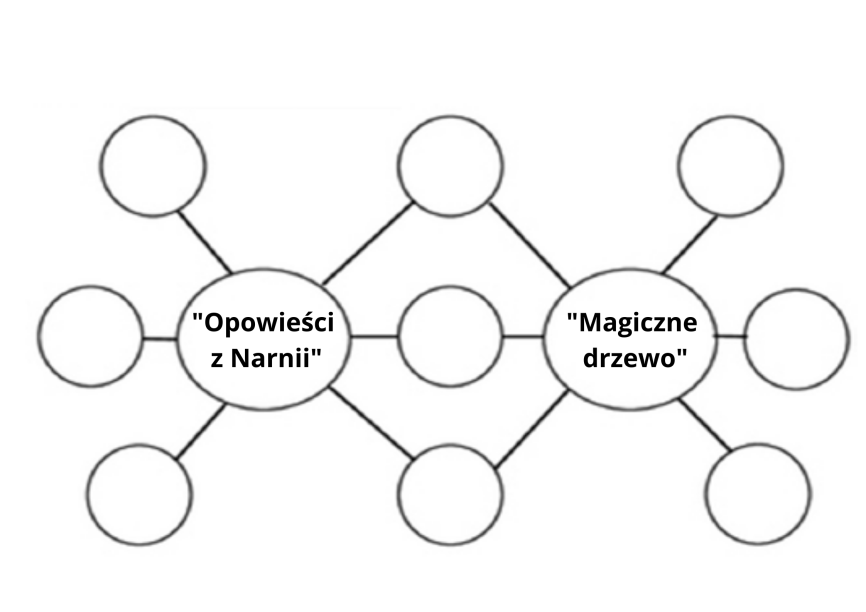 Stwórzcie notatkę graficzną, w której wykażcie cechy lektury jako baśni i jako powieści. Jaki problem współczesnego świata rozwiązalibyście dzięki czerwonemu krzesłu? Uzasadnijcie swoją decyzję.